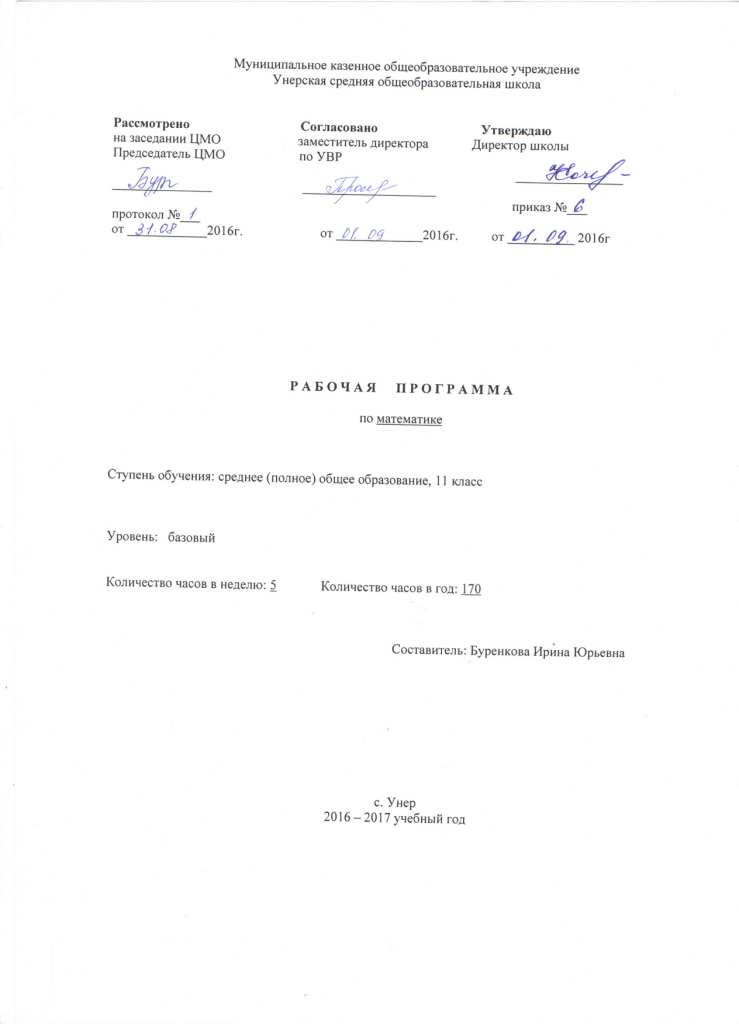 ПОЯСНИТЕЛЬНАЯ ЗАПИСКА.   Нормативно-правовые документыРабочая программа разработана на основе федерального компонента государственного стандарта среднего (полного) общего образования по математике ., примерной программы среднего (полного) общего образования по математике на базовом уровне (Сборник нормативных документов. Математика / сост. Э.Д.Днепров, А.Г.Аркадьев. – М.: Дрофа, 2007г.), рекомендаций к разработке календарно-тематического планирования по УМК  Мордковича А.Г. Алгебра и начала анализа. 10-11 класс. Ч.1.Учебник. Ч.2.Задачник, Атанасяна Л.С., Бутузова В.Ф., Кадомцева С.Б. Геометрия 10 – 11. Учебник для общеобразовательных учреждений. Программа по математике в 11 классе рассчитана на 170 ч. (5 ч.в неделю): алгебра – 102 ч., геометрия – 68 ч.  Общая характеристика учебного предметаВ старшей школе на базовом уровне математика представлена двумя предметами: алгебра и начала анализа и геометрия. Цель изучения курса алгебры и начал анализа – систематическое изучение функций как важнейшего математического объекта средствами алгебры и  математического анализа, раскрытие политехнического и прикладного значения общих методов математики, связанных с исследованием функций, подготовка необходимого аппарата для изучения геометрии и физики.Курс характеризуется содержательным раскрытием понятий, утверждений и методов, относящихся к началам анализа. Выявлением их практической значимости. При изучении вопросов анализа широко используются наглядные соображения. Уровень строгости изложения определяется с учётом общеобразовательной направленности изучения начал анализа и согласуется с уровнем строгости приложений изучаемого материала в смежных дисциплинах. Характерной особенностью курса является систематизация и обобщение знаний учащихся, закрепление и развитие умений и навыков, полученных в курсе алгебры, что осуществляется как при изучении нового материала, так и при проведении повторения.Учащиеся систематически изучают тригонометрические, показательную и логарифмическую функции и их свойства, тождественные преобразования тригонометрических, показательных и логарифмических выражений и их применение к решению соответствующих уравнений и неравенств. Знакомятся с основными понятиями, утверждениями, аппаратом математического анализа в объёме, позволяющим исследовать элементарные функции и решать простейшие геометрические, физические и другие прикладные задачи.При изучении курса математики продолжается и получает развитие содержательная линия: «Геометрия». Цели и задачи обучения в 11 классе Цели:формирование представлений о математике, как универсальном языка науки, средстве моделирования явлений и процессов, об идеях и методах математики; развитие логического мышления, пространственного воображения, алгоритмической культуры, критичности мышления на уровне, необходимом для обучения в высшей школе по соответствующей специальности, в будущей профессиональной деятельности;овладение математическими знаниями и умениями, необходимыми в повседневной жизни, для изучения школьных естественнонаучных дисциплин на базовом уровне, для получения образования в областях, не требующих углубленной математической подготовки;воспитание средствами математики культуры личности: отношения к математике как части общечеловеческой культуры: знакомство с историей развития математики, эволюцией математических идей, понимания значимости математики для общественного прогресса.Задачи:систематизация сведений о числах; изучение новых видов числовых выражений и формул; совершенствование практических навыков и вычислительной культуры, расширение и совершенствование алгебраического аппарата, сформированного в основной школе и его применение к решению математических и нематематических задач; расширение и систематизация общих сведений о функциях, пополнение класса изучаемых функций, иллюстрация широты применения функций для описания и изучения реальных зависимостей;изучение свойств пространственных тел, формирование умения применять полученные знания для решения практических задач;развитие представлений о вероятностно-статистических закономерностях в окружающем мире, совершенствование интеллектуальных и речевых умений путем обогащения математического языка, развития логического мышления;знакомство с основными идеями и методами математического анализа.Общеучебные умения, навыки и способы деятельности. Универсальные учебные действияИзучение математики в средней школе дает возможность обучающимся достичь следующих результатов развития:в личностном направлении:сформированность  мировоззрения,  соответствующего  современному  уровню  развития  науки  и  общественной  практики;  сформированность  основ  саморазвития  и  самовоспитания  в  соответствии  с общечеловеческими  нравственными  ценностями  и  идеалами  российского  гражданского  общества;  готовность  и  способность  к  самостоятельной,  творческой  и  ответственной  деятельности  (образовательной,  учебно-исследовательской,  проектной,  коммуникативной,  иной);сформированность  навыков  сотрудничества  со  сверстниками,  детьми  старшего  и  младшего  возраста,  взрослыми  в  образовательной,  общественно  полезной,  учебно- исследовательской, проектной и других видах деятельности;   готовность  и  способность  к  образованию,  в  том  числе  самообразованию,  на протяжении  всей  жизни;  сознательное  отношение  к  непрерывному  образованию  как  условию успешной профессиональной и общественной деятельности;  осознанный  выбор  будущей  профессии  на  основе  понимания  её  ценностного  содержания  и  возможностей  реализации  собственных  жизненных  планов;  отношение  к профессиональной  деятельности  как  возможности  участия  в  решении  личных,  общественных, государственных, общенациональных проблем; в метапредметном направлении:умение  самостоятельно  определять  цели  и  составлять  планы;  самостоятельно  осуществлять,  контролировать  и  корректировать  урочную  и  внеурочную  (включая  внешкольную)  деятельность;  использовать  различные  ресурсы  для  достижения  целей;  выбирать успешные стратегии в трудных ситуациях;   умение  продуктивно  общаться  и  взаимодействовать  в  процессе  совместной  деятельности, учитывать позиции другого, эффективно разрешать конфликты;   владение  навыками  познавательной,  учебно-исследовательской  и  проектной  деятельности, навыками разрешения проблем; способность и готовность к самостоятельному  поиску методов решения практических задач, применению различных методов познания;  готовность  и  способность  к  самостоятельной  информационно-познавательной  деятельности,  включая  умение  ориентироваться  в различных  источниках  информации,  критически  оценивать  и  интерпретировать  информацию,  получаемую  из  различных  источников;  владение  языковыми  средствами  –  умение  ясно,  логично  и  точно  излагать  свою  точку зрения, использовать адекватные языковые средства; владение  навыками  познавательной  рефлексии  как  осознания  совершаемых  действий  и  мыслительных процессов, их  результатов  и  оснований,  границ  своего знания  и  незнания, новых познавательных задач и средств их достижения.  в предметном направлении:сформированность  представлений  о  математике  как  части  мировой  культуры  и  о месте  математики  в  современной  цивилизации,  о  способах  описания  на  математическом  языке явлений реального мира;  сформированность  представлений  о  математических  понятиях  как  о  важнейших  математических  моделях,  позволяющих  описывать  и  изучать  разные  процессы  и  явления;  понимание возможности аксиоматического построения математических теорий;   владение  методами  доказательств  и  алгоритмов  решения;  умение  их  применять,  проводить доказательные рассуждения в ходе решения задач;  владение  стандартными  приёмами  решения  рациональных  и  иррациональных,  показательных,  степенных,  тригонометрических  уравнений  и  неравенств,  их  систем;  использование  готовых  компьютерных  программ,  в том  числе  для  поиска  пути  решения  и  иллюстрации решения уравнений и неравенств;  сформированность  представлений  об  основных  понятиях,  идеях  и  методах  математического анализа;  владение  основными  понятиями  о  плоских  и  пространственных  геометрических  фигурах,  их  основных  свойствах;  сформированность  умения  распознавать  на  чертежах,  моделях  и  в  реальном  мире  геометрические  фигуры;  применение  изученных  свойств  геометрических фигур и формул для решения геометрических задач и задач с практическим  содержанием;  сформированность  представлений  о  процессах  и  явлениях,  имеющих  вероятностный характер,  о статистических закономерностях в реальном мире, об  основных  понятиях  элементарной  теории  вероятностей;  умений  находить  и  оценивать  вероятности  наступления  событий  в  простейших  практических  ситуациях  и  основные  характеристики  случайных величин;  владение навыками использования готовых компьютерных программ при решении  задач.  В ходе освоения содержания математического образования учащиеся овладевают системой  личностных,  регулятивных,  познавательных,  коммуникативных  универсальных  учебных  действий, построения и исследования математических моделей для описания и решения прикладных задач, задач из смежных дисциплин; выполнение и самостоятельное составление алгоритмических предписаний и инструкций на математическом материале; выполнения расчетов практического характера; использования математических формул и самостоятельного составления формул на основе обобщения частных случаев и эксперимента;самостоятельная работа с источниками информации, обобщения и систематизации полученной информации, интегрирования ее в личный опыт;проведение доказательных рассуждений, логического обоснования выводов, различения доказанных и недоказанных утверждений, аргументированных и эмоционально убедительных суждений;самостоятельная и коллективная деятельность, включения своих результатов в результаты работы группы, соотнесение своего мнения с мнением других участников учебного коллектива и мнением авторитетных источников.развитие  у  обучающихся  способности  к  самосознанию,  саморазвитию  и  самоопределению;  формирование  личностных  ценностно-смысловых  ориентиров  и  установок,    способности  их  использования  в  учебной,  познавательной  и  социальной  практике; самостоятельного  планирования  и  осуществления  учебной  деятельности  и  организации  учебного  сотрудничества  с  педагогами  и  сверстниками,  к  построению  индивидуальной  образовательной траектории; формирование  у  обучающихся  системных  представлений  и  опыта  применения  методов,  технологий  и  форм  организации  проектной  и  учебно-исследовательской  деятельности для достижения практико-ориентированных результатов образования;формирование  навыков  разработки,  реализации  и  общественной  презентации  обучающимися  результатов  исследования,  индивидуального  проекта,  направленного  на  решение научной, личностно и (или) социально значимой проблемы.Результаты обученияРезультаты обучения представлены в Требованиях к уровню подготовки и задают систему итоговых результатов обучения, которых должны достигать все учащиеся, оканчивающие основную школу, и достижение которых является обязательным условием положительной аттестации ученика за курс основной школы. Эти требования структурированы по трем компонентам: «знать/понимать», «уметь», «использовать приобретенные знания и умения в практической деятельности и повседневной жизни». При этом последние две компоненты представлены отдельно по каждому из разделов, содержания. Очерченные стандартом рамки содержания и требований ориентированы на развитие учащихся и не должны препятствовать достижению более высоких уровней. Содержание курсаАлгебра и начала анализаПовторение. Тригонометрические функции. Тригонометрические уравнения. Производная.Степени и корни. Степенные функции. Понятие корня n-й степени из действительного числа. Функции ,  их свойства и графики. Свойства   корня n-й степени. Преобразование выражений, содержащих радикалы. Обобщение понятия о показателе степени. Степенные функции, их  свойства и графики (включая  дифференцирование и интегрирование).  Извлечение корней n-й степени из комплексных чисел.  Показательная и логарифмическая функции. Показательная функция, ее свойства и график. Показательные уравнения и  неравенства. Понятие логарифма. Функция , ее свойства и график. Свойства логарифмов. Логарифмические уравнения и неравенства. Дифференцирование показательной и логарифмической функций.      Первообразная и интеграл. Первообразная и неопределенный интеграл. Определенный интеграл, его вычисление и свойства. Вычисление площадей плоских фигур. Примеры применения интеграла в физике.Элементы комбинаторики, статистики и теории вероятностей. Табличное и графическое представление данных. Числовые характеристики рядов данных. Поочередный и одновременный выбор нескольких элементов из конечного множества. Формулы числа перестановок, сочетаний, размещений. Решение комбинаторных задач. Формула бинома Ньютона. Свойства биномиальных коэффициентов. Треугольник Паскаля. Элементарные и сложные события. Рассмотрение случаев и вероятность суммы несовместных событий, вероятность противоположного события. Понятие о независимости событий. Вероятность и статистическая частота наступления события. Уравнения и неравенства. Системы уравнений и неравенств. Равносильность уравнений. Общие методы решения уравнений.  Уравнения с модулями. Иррациональные уравнения. Доказательство неравенств. Решение рациональных неравенств с одной переменной. Неравенства с модулями. Иррациональные неравенства. Уравнения и неравенства с двумя переменными. Диофантовы уравнения. Системы уравнений. Уравнения и неравенства с параметрами.Повторение. Числовые функции. Преобразования тригонометрических выражений. Производная. Первообразная и интеграл. Показательные и логарифмические уравнения и неравенства.Геометрия	Координаты и векторы. Понятие вектора. Сложение и вычитание векторов. Умножение вектора на число. Компланарные векторы. Декартовы координаты в пространстве. Формула расстояния между двумя точками. Уравнения сферы и плоскости. Формула расстояния от точки до плоскости.Векторы. Угол между векторами. Координаты вектора. Скалярное произведение векторов. Длина вектора в координатах, угол между векторами в координатах. Коллинеарные векторы, колллинеарность векторов в координатах. Тела и поверхности вращения. Цилиндр и конус. Усеченный конус. Основание, высота, боковая поверхность, образующая, развертка. Осевые сечения и сечения параллельные основанию. Шар и сфера, их сечения, касательная плоскость к сфере. Объемы тел и площади их поверхностей. Понятие об объеме тела. Отношение объемов подобных тел.Формулы объема куба, прямоугольного параллелепипеда, призмы, цилиндра. Формулы объема пирамиды и конуса. Формулы площади поверхностей цилиндра и конуса. Формулы объема шара и площади сферы.Требования к уровню подготовки выпускниковВ результате изучения математики на базовом уровне в старшей школе  ученик долженЗнать/пониматьзначение математической науки для решения задач, возникающих в теории и практике; широту и ограниченность применения математических методов к анализу и исследованию процессов и явлений в природе и обществе;значение практики и вопросов, возникающих в самой математике, для формирования и развития математической науки;идеи расширения числовых множеств как способа построения нового математического аппарата для решения практических задач  и внутренних задач математики;значение идей, методов и результатов алгебры и математического анализа для построения моделей реальных процессов и ситуаций;возможности геометрического языка как средства описания свойств реальных предметов и их взаимного расположения;универсальный характер законов логики математических рассуждений, их применимость в различных областях человеческой деятельности;различие требований, предъявляемых к доказательствам в математике, естественных, социально-экономических и гуманитарных науках, на практике;роль аксиоматики в математике; возможность построения математических теорий на аксиоматической основе; значение аксиоматики для других областей знания и для практики;вероятностных характер различных процессов и закономерностей окружающего мира.Числовые и буквенные выраженияУметь:выполнять арифметические действия, сочетая устные и письменные приемы, применение вычислительных устройств; находить значения корня натуральной степени, степени с рациональным показателем, логарифма, используя при необходимости  вычислительные устройства; пользоваться оценкой и прикидкой при практических расчетах;находить корни многочленов с одной переменной, раскладывать многочлены на множители;проводить преобразования числовых и буквенных выражений, включающих степени, радикалы, логарифмы и тригонометрические функции.Использовать приобретенные знания и умения в практической деятельности и повседневной жизни для практических расчетов по формулам, включая формулы, содержащие степени, радикалы, логарифмы и тригонометрические функции, при необходимости используя справочные материалы и простейшие вычислительные устройства.Функции и графикиУметьопределять значение функции по значению аргумента при различных способах задания функции; строить графики изученных функций, выполнять преобразования графиков;описывать по графику и по формуле поведение и свойства  функций;решать уравнения, системы уравнений, неравенства, используя свойства функций и их графические представления; Использовать приобретенные знания и умения в практической деятельности и повседневной жизни для описания и исследования с помощью функций реальных зависимостей, представления их графически;интерпретации графиков реальных процессов.Начала математического анализаУметьнаходить сумму бесконечно убывающей геометрический прогрессии;вычислять производные и первообразные элементарных функций, применяя правила вычисления производных и первообразных, используя справочные материалы;  исследовать функции и строить их графики с помощью производной,;решать задачи с применением  уравнения касательной к графику функции;решать задачи на нахождение наибольшего  и наименьшего значения функции на отрезке;вычислять площадь криволинейной трапеции;Использовать приобретенные знания и умения в практической деятельности и повседневной жизни для решения геометрических, физических, экономических и других прикладных задач, в том числе задач на наибольшие и наименьшие значения с применением аппарата математического анализа.Элементы комбинаторики, статистики и теории вероятностейУметь· решать простейшие комбинаторные задачи методом перебора, а также с использованием известных формул, треугольника Паскаля; вычислять коэффициенты бинома Ньютона по формуле и с использованием треугольника Паскаля; · вычислять, в простейших случаях, вероятности событий на основе подсчета числа исходов;Использовать приобретенные знания и умения в практической деятельности и повседневной жизни:· для анализа реальных числовых данных, представленных в виде диаграмм, графиков; для анализа информации статистического характера.Уравнения и неравенстваУметьрешать рациональные, показательные и логарифмические уравнения и неравенства, иррациональные и тригонометрические уравнения, их системы;доказывать несложные неравенства;решать текстовые задачи с помощью  составления уравнений, и неравенств, интерпретируя результат с учетом ограничений условия задачи;изображать на координатной плоскости множества решений уравнений и неравенств с двумя переменными и их систем.находить приближенные решения уравнений и их систем, используя графический метод;решать уравнения, неравенства и системы с применением  графических представлений, свойств функций, производной;Использовать приобретенные знания и умения в практической деятельности и повседневной жизни для построения и исследования простейших математических моделей.ГеометрияЗнатьМногогранники. Призма, ее основания, боковые ребра, высота, боковая поверхность. Прямая и наклонная.  призма. Правильная призма. Параллелепипед. Куб. Пирамида, ее основание, боковые ребра, высота, боковая поверхность. Треугольная пирамида. Правильная пирамида. Усеченная пирамида. Симметрии в кубе, в параллелепипеде, в призме и пирамиде. Понятие о симметрии в пространстве (центральная, осевая, зеркальная). Примеры симметрий в окружающем мире. Сечения куба, призмы, пирамиды. Представление о правильных многогранниках (тетраэдр, куб, октаэдр, додекаэдр и икосаэдр). Тела и поверхности вращения. Цилиндр и конус. Усеченный конус. Основание, высота, боковая поверхность, образующая, развертка. Осевые сечения и сечения параллельные основанию. Шар и сфера, их сечения, касательная плоскость к сфере. Объемы тел и площади их поверхностей. Понятие об объеме тела. Отношение объемов подобных тел.Формулы объема куба, прямоугольного параллелепипеда, призмы, цилиндра. Формулы объема пирамиды и конуса. Формулы площади поверхностей цилиндра и конуса. Формулы объема шара и площади сферы.Координаты и векторы. Декартовы координаты в пространстве. Формула расстояния между двумя точками. Уравнения сферы и плоскости. Формула расстояния от точки до плоскости.Векторы. Модуль вектора. Равенство векторов. Сложение векторов и умножение вектора на число. Угол между векторами. Координаты вектора. Скалярное произведение векторов. Уметьраспознавать на чертежах и моделях пространственные формы; соотносить трехмерные объекты с их описаниями, изображениями;анализировать в простейших случаях взаимное расположение объектов в пространстве;изображать основные многогранники и круглые тела; выполнять чертежи по условиям задач;строить простейшие сечения куба, призмы, пирамиды; решать планиметрические и простейшие стереометрические задачи на нахождение геометрических величин (длин, углов, площадей, объемов);использовать при решении стереометрических задач планиметрические факты и методы;проводить доказательные рассуждения в ходе решения задач;Использовать приобретенные знания и умения в практической деятельности и повседневной жизни для исследования (моделирования) несложных практических ситуаций на основе изученных формул и свойств фигур;вычисления объемов и площадей поверхностей пространственных тел при решении практических задач, используя при необходимости справочники и вычислительные устройства. владеть компетенциями: учебно – познавательной, ценностно – ориентационной, рефлексивной, коммуникативной, информационной, социально – трудовой. Перечень учебно-методического обеспеченияhttp://www.math.ru/- библиотека, медиатека, олимпиадыhttp://www.bymath.net/ - вся элементарная математикаhttp://www.exponenta.ru/ - образовательный математический сайтhttp://math.rusolymp.ru/ - всероссийская олимпиада школьниковhttp://www.math-on-line.com/ - занимательная математикаhttp://www.shevkin.ru/ - математика. Школа. Будущее.http://www.etudes.ru/ - математические этюдыhttp://alexlarin.narod.ru/ege.ntme - подготовка к ЕГЭhttp://www.uztest.ru/ - ЕГЭ по математикеА. И. Ершова, В. В. Голобородько «Самостоятельные и контрольные работы» - М. Илекса 2007Л. А. Александрова «Алгебра и начала анализа. Самостоятельные работы» - М. Мнемозина 2006А.Г. Мордкович. Алгебра и начала математического анализа. 10 - 11 класс. В 2 ч. Ч.1. Учебник для учащихся общеобразовательных учреждений  - 6 – е издание - М. «Мнемозина», 2005. А.Г. Мордкович и др. Алгебра и начала математического анализа. 10 - 11 класс. В 2 ч. Ч.2. Задачник для учащихся общеобразовательных учреждений. -  М. «Мнемозина», 2005Поурочные разработки по геометрии. 10 класс/ Сост.В.А. Яровенко. – М.:ВАКО, 2006Изучение геометрии в 10 – 11 классах: Методические рекомендации к учебнику. Книга для учителя./ С.М. Саакян, В.Ф. Бутузов. – М.: Просвещение, 2006.Ершова А.П., Голобородько В.В. Самостоятельные и контрольные работы по геометрии для 11 класса.-М.: Илекса,2008Ершова А.П., Голобородько В.В. Устные, проверочные и зачетные работы по геометрии для 10-11 класса.-М.: Илекса,2005Список литературыА.Г.Мордкович. Алгебра и начала анализа 10-11. Пособие для учителей. М. Мнемозина 2001А.Г.Мордкович, Е.Е.Тульчинская. Алгебра и начала анализа 10-11. Контрольные работы. Л.О.Денищева, Т.А.Корешкова. Алгебра и начала анализа 10-11. Тематические тесты и зачеты (под ред. А.Г.Мордковича). М. И. Шабунин, М. В. Ткачёва и др. «Дидактические материалы для 10 – 11 классов» - М. Мнемозина 1997Еременко С.В., Сохет А.М., Ушаков В.Г. Элементы геометрии в задачах. – М.:МЦНМО, 2003Шарыгин И.Ф. Стандарт по математике: 500 геометрических задач: кн. для учителя. – М.:Просвещение, 2007Календарно - тематическое планирование уроковПлановых контрольных работ 12, зачетов 0, тестов 0, л.р. 0 и др.№пункта (§)Кол-во часов№ урокаНаименование разделов и тем урокаДата проведения Дата проведения Примечание №пункта (§)Кол-во часов№ урокаНаименование разделов и тем урокапо плануПо факту  Примечание § 5. Метод координат в пространстве – 15 часов.§ 5. Метод координат в пространстве – 15 часов.§ 5. Метод координат в пространстве – 15 часов.§ 5. Метод координат в пространстве – 15 часов.§ 5. Метод координат в пространстве – 15 часов.§ 5. Метод координат в пространстве – 15 часов.§ 5. Метод координат в пространстве – 15 часов.П.4211Прямоугольная система координат в пространствеП. 4322Координаты вектора П.4323Координаты вектораП.4414Связь между координатами векторов и и координатами точекП.42 - 4525Простейшие задачи в координатахП.4526Простейшие задачи в координатах-17Контрольная работа №1. Координаты точки и координаты вектораП. 4618Угол между векторамиП. 4719Скалярное произведение векторовП. 48110Вычисление углов между прямыми и плоскостямиП.46 48111Решение задач по теме «Скалярное произведение векторов»П. 49 -52212Осевая и центральная симметрияП. 49 -52213Осевая и центральная симметрия-114Урок обобщающего повторения по теме «Метод координат в пространстве»-115Контрольная работа №2. « Метод координат в пространстве»Тема. 5. Первообразная и интеграл. (13 ч).Тема. 5. Первообразная и интеграл. (13 ч).Тема. 5. Первообразная и интеграл. (13 ч).Тема. 5. Первообразная и интеграл. (13 ч).Тема. 5. Первообразная и интеграл. (13 ч).Тема. 5. Первообразная и интеграл. (13 ч).Тема. 5. Первообразная и интеграл. (13 ч).37316Первообразная и неопределенный интеграл37317Первообразная и неопределенный интеграл37318Первообразная и неопределенный интеграл38519Определенный интеграл38520Определенный интеграл38521Определенный интеграл38522Определенный интеграл38523Определенный интеграл224Площадь криволинейной трапеции225Вычисление площади криволинейной трапеции-126Подготовка к контрольной работе №3. «Первообразная и интеграл»-127Контрольная работа №3. «Первообразная и интеграл»-128Анализ контрольной работы § 6. Цилиндр, конус и шар  – 17 часов.§ 6. Цилиндр, конус и шар  – 17 часов.§ 6. Цилиндр, конус и шар  – 17 часов.§ 6. Цилиндр, конус и шар  – 17 часов.§ 6. Цилиндр, конус и шар  – 17 часов.§ 6. Цилиндр, конус и шар  – 17 часов.§ 6. Цилиндр, конус и шар  – 17 часов.П. 53129Понятие цилиндраП. 54130Площадь поверхности цилиндраП. 53 - 54131Решение задач по теме «Понятие цилиндра. Площадь поверхности цилиндра»П. 55132Понятие конусаП. 56133Площадь поверхности конусаП. 57134Усеченный конусП. 55 57135Конус. Решение задачП. 58 - 59136Сфера и шар.П. 60 - 61137Взаимное расположение сферы и плоскости. Касательная плоскость к сфереП. 62138Площадь сферы-139Решение задач по теме «Сфера»-340Решение задач на многогранники, цилиндр, шар и конус-341Решение задач на многогранники, цилиндр, шар и конус-342Решение задач на многогранники, цилиндр, шар и конус-143Урок обобщающего повторения по теме «Цилиндр, конус и шар»-144Контрольная работа №4. «Цилиндр, конус и шар»-145Анализ контрольной работы №4§ 7. Объемы тел – 23 часа.§ 7. Объемы тел – 23 часа.§ 7. Объемы тел – 23 часа.§ 7. Объемы тел – 23 часа.§ 7. Объемы тел – 23 часа.§ 7. Объемы тел – 23 часа.§ 7. Объемы тел – 23 часа.П. 63 - 64146Понятие объема. Объем прямоугольного параллелепипеда.П.64147Объем прямоугольного параллелепипеда.-148Решение задач. Объем прямоугольного параллелепипедаП.65149Объем прямой призмыП.66150Объем цилиндра-151Решение задач по теме «Объем прямой призмы и цилиндра»П.67152Вычисление объемов тел с помощью определенного интегралаП. 68153Объем наклонной призмыП. 69254Объем пирамидыП.69255Объем пирамиды-156Решение задач. Объем пирамидыП. 70257Объем конуса-258Решение задач. Объем конуса-159Урок обобщающего повторения по теме «Объем пирамиды и конуса»-160Контрольная работа №5. «Объем пирамиды и конуса»П. 71161Объем шараП. 72162Объем шарового сегмента, шарового слоя и шарового сектора-163Объем шара и его частей. Решение задачП. 73164Площадь сферы-265Решение задач на многогранники, цилиндр, конус и шар-266Решение задач на многогранники, цилиндр, конус и шар-167Урок обобщающего повторения по теме «Объем шара и площадь сферы»-168Контрольная работа № 6. «Объем шара и площадь сферы»Тема. 6.Степени и корни. Степенные функции.(21ч)Тема. 6.Степени и корни. Степенные функции.(21ч)Тема. 6.Степени и корни. Степенные функции.(21ч)Тема. 6.Степени и корни. Степенные функции.(21ч)Тема. 6.Степени и корни. Степенные функции.(21ч)Тема. 6.Степени и корни. Степенные функции.(21ч)Тема. 6.Степени и корни. Степенные функции.(21ч)39169Понятие корня n-ой степени из действительного числа.40370Функции y = , их  свойства и  графики40371Функции y = , их  свойства и  графики40372Функции y = , их  свойства и  графики41373Свойства корня n-ой степени41374Свойства корня n-ой степени41375Свойства корня n-ой степени42376Преобразование выражений, содержащих радикалы42377Преобразование выражений, содержащих радикалы42378Преобразование выражений, содержащих радикалы-179Подготовка к контрольной работе №7. «Степени и корни»-180Контрольная работа №7. «Степени и корни»43381Обобщение понятия о показателе степени43382Обобщение понятия о показателе степени43383Обобщение понятия о показателе степени44484Степенные функции, их свойства и графики.44485Степенные функции, их свойства и графики.44486Степенные функции, их свойства и графики.44487Степенные функции, их свойства и графики.-188Подготовка к контрольной работе №8. «Степенные функции»-189Контрольная работа №8. «Степенные функции»Тема. 7. Показательная и логарифмическая функции. (31 ч)Тема. 7. Показательная и логарифмическая функции. (31 ч)Тема. 7. Показательная и логарифмическая функции. (31 ч)Тема. 7. Показательная и логарифмическая функции. (31 ч)Тема. 7. Показательная и логарифмическая функции. (31 ч)Тема. 7. Показательная и логарифмическая функции. (31 ч)Тема. 7. Показательная и логарифмическая функции. (31 ч)45390Показательная функция, её свойства и график45391Показательная функция, её свойства и график45392Показательная функция, её свойства и график46393Показательные уравнения46394Показательные уравнения46395Показательные уравнения47296Показательные неравенства.47297Показательные неравенства.48298Понятие логарифма48299Понятие логарифма493100Логарифмическая функция, её свойства и график493101Логарифмическая функция, её свойства и график493102Логарифмическая функция, её свойства и график-1103Подготовка к контрольной работе №9. «Показательные уравнения и неравенства»-1104Контрольная работа №9. «Показательные уравнения и неравенства»503105Свойства логарифма503106Свойства логарифма503107Свойства логарифма513108Логарифмические уравнения513109Логарифмические уравнения513110Логарифмические уравнения523111Логарифмические неравенства523112Логарифмические неравенства523113Логарифмические неравенства532114Переход к новому основанию532115Переход к новому основанию543116Дифференцирование показательной и логарифмической функций543117Дифференцирование показательной и логарифмической функций543118Дифференцирование показательной и логарифмической функций-1119Подготовка к контрольной работе №10. -1120Контрольная работа №10. «Логарифмические уравнения и неравенства»Тема. 8.Уравнения и неравенства. Системы уравнений и неравенств. (20 ч)Тема. 8.Уравнения и неравенства. Системы уравнений и неравенств. (20 ч)Тема. 8.Уравнения и неравенства. Системы уравнений и неравенств. (20 ч)Тема. 8.Уравнения и неравенства. Системы уравнений и неравенств. (20 ч)Тема. 8.Уравнения и неравенства. Системы уравнений и неравенств. (20 ч)Тема. 8.Уравнения и неравенства. Системы уравнений и неравенств. (20 ч)Тема. 8.Уравнения и неравенства. Системы уравнений и неравенств. (20 ч)553121Равносильность уравнений553122Равносильность уравнений553123Равносильность уравнений564124Общие методы решения уравнений564125Общие методы решения уравнений564126Общие методы решения уравнений564127Общие методы решения уравнений575128Решение неравенств с одной переменной575129Решение неравенств с одной переменной575130Решение неравенств с одной переменной575131Решение неравенств с одной переменной575132Решение неравенств с одной переменной-1133Подготовка к контрольной работе №11. «Уравнения и неравенства»-1134Контрольная работа №11. «Уравнения и неравенства»584135Системы уравнений584136Системы уравнений584137Системы уравнений584138Системы уравнений594139Уравнения и неравенства с параметрами594140Уравнения и неравенства с параметрами594141Уравнения и неравенства с параметрами594142Уравнения и неравенства с параметрамиПовторение курса стереометрии – 13 часовПовторение курса стереометрии – 13 часовПовторение курса стереометрии – 13 часовПовторение курса стереометрии – 13 часовПовторение курса стереометрии – 13 часовПовторение курса стереометрии – 13 часовПовторение курса стереометрии – 13 часов-1143Повторение по теме «Параллельность прямых и плоскостей»-1144Повторение по теме «Перпендикулярность прямых и плоскостей»-1145Повторение по теме «Перпендикулярность  и параллельность прямых и плоскостей»-2146Повторение по теме «Декартовы координаты и векторы в пространстве»-2147Повторение по теме «Декартовы координаты и векторы в пространстве»-1148Повторение по теме «Площади и объемы многогранников»-1149Повторение по теме «Площади и объемы тел вращения»-1150Решение задач. Урок обобщения-1151Итоговая контрольная работа по стереометрии № 12.-4152Решение задач  для  подготовки к ЕГЭ по геометрии-4153Решение задач  для  подготовки к ЕГЭ по геометрии-4154Решение задач  для  подготовки к ЕГЭ по геометрии-4155Решение задач  для  подготовки к ЕГЭ по геометрии-156Повторение  тем необходимых для подготовки к ЕГЭ-14157Повторение  тем необходимых для подготовки к ЕГЭ-14158Повторение  тем необходимых для подготовки к ЕГЭ-14159Повторение  тем необходимых для подготовки к ЕГЭ-14160Повторение  тем необходимых для подготовки к ЕГЭ-14161Диагностическая контрольная работа по математике ЕГЭ (базовый уровень)-14162Диагностическая контрольная работа по математике ЕГЭ (базовый уровень)-14163Анализ диагностической контрольной работы математике ЕГЭ (базовый уровень)-14164Анализ диагностической контрольной работы математике ЕГЭ (базовый уровень)-14165Повторение  тем необходимых для подготовки к ЕГЭ-14166Диагностическая контрольная работа по математике ЕГЭ (профильный уровень)-14167Диагностическая контрольная работа по математике ЕГЭ (профильный уровень)-14168Диагностическая контрольная работа по математике ЕГЭ (профильный уровень)-14169Анализ диагностической контрольной работы математике ЕГЭ (профильный уровень)-14170Анализ диагностической контрольной работы математике ЕГЭ (профильный уровень)